ER ZIJN DEZE WEKEN WEER MÉÉR MENSEN WELKOM IN DE KERK! OOK ZINGEN WE (INGETOGEN) WEER SAMEN.WE HOUDEN WEL DE 1,5 METER REGEL IN ACHT.ALLEEN VOOR DE OCHTENDDIENST IS AANMELDING NODIGDit kan via het mailadres: reservering@dorpskerkbleiswijk.nlBij de avonddienst kunt u/jij zonder aanmelding terecht. 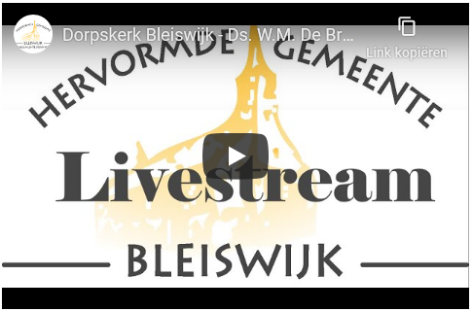 UITZENDING LIVESTREAMDe kerkdiensten worden ook uitgezonden via livestream (via Kerkdienstgemist.nl of de link op www.dorpskerkbleiswijk.nl). COLLECTENVoor de inzameling van onze gaven kunt u/jij de link op onze website gebruiken. Of maak thuis ‘spaarpotjes’ voor diaconale en kerk-collecten en maak het bedrag daarin af en toe over? In de kerk staan bij de uitgang mandjes voor de collecten.Blijven we trouw, ook in onze geldelijke gaven? Fijn en belangrijk als het werk tot opbouw van Gods Koninkrijk ook in deze moeilijke tijd kan doorgaan!WE WENSEN ELKAAR GOEDE KERKDIENSTEN TOE!KinderkerkEr is deze zondag kinderkerk. Ben je erbij? De allerkleinsten kunnen terecht op de crèche in De Rank. Welkom!Gezamenlijke zomerdienstenIn de zomervakantie hebben we dit jaar (18 juli tot en met zondag 22 augustus) weer zes gezamenlijke ochtenddiensten met onze broeders en zusters van de Open Hof. De diensten in de Dorpskerk beginnen om 9.00 uur; in de Open Hof is de aanvangstijd 9.30 uur. Mooi om deze weken – waarin veel mensen op vakantie zijn – zo samen de kerkdiensten te beleven, hetzij in het kerkgebouw hetzij thuis. We zien uit naar goede en verbindende samenkomsten!Reserveren voor de diensten in de Open Hof (25 juli, 8 en 22 augustus)  gan naar : www.openhofbleiswijk.nl Kies de gewenste kerkdienst in de agenda
Dit kan direct aan de rechter kant van het scherm onder Toekomstige evenementen. Het kan ook via de agenda via het menu Kerkdiensten \ Agenda kerkdiensten. Klik in de regel van de gewenste datum op het woord “Kerkdienst”.Vul het reserveringsformulier bij de kerkdienst in
Onder de gegevens van de kerkdienst staat het reserveringsformulier. Vanwege alle voorwaarden is dit een uitgebreid formulier. De in te vullen gegevens staan onderaan.Klik op “reserveringsaanvraag versturen”.U ontvangt per e-mail een bevestiging van de aanmelding/reservering.Ochtenddienst  18 juli, 9.00 uur, ds. P. de Graaf uit KruiningenOrgelspel Welkom en mededelingenZingen:Psalm 84: 1 en 3Gebed om ontferming en om de Heilige GeestRichtlijn voor het leven Gebed om de Heilige GeestKindermoment (er is daarna kinderkerk)Schriftlezingen: Deuteronomium 34: 1-81 Toen verliet Mozes de vlakte van Moab en hij beklom de Nebo, een van de toppen van de Pisga, tegenover Jericho. Daar liet de HEER hem het hele land zien: het hele gebied van Gilead tot aan Dan,2 Naftali, het gebied van Efraïm en Manasse, heel Juda tot aan de zee in het westen,3 de Negev, de Jordaanvallei en de vlakte bij de palmstad Jericho, tot aan Soar.4 De HEER zei tegen hem: ‘Dit is het land waarvan ik aan Abraham, Isaak en Jakob onder ede heb beloofd dat ik het aan hun nakomelingen zou geven. Ik laat het je nu zien, maar erheen oversteken zul je niet.’5 Zo stierf Mozes, de dienaar van de HEER, daar in Moab, zoals de HEER gezegd had.6 En de HEER begroef hem in een vallei in Moab, tegenover Bet-Peor. Tot op de dag van vandaag weet niemand waar zijn graf is.7 Honderdtwintig jaar oud was Mozes toen hij stierf. Tot het laatst toe waren zijn krachten niet afgenomen en zijn ogen niet verzwakt.8 De Israëlieten, die in de vlakte van Moab bijeen waren, treurden om Mozes’ dood tot de dertig dagen van rouw voorbij waren.Colossenzen 1: 3 -6 Evangelie en verzoening3 In al onze gebeden danken wij God, de Vader van onze Heer Jezus Christus, voor u,4 want we hebben gehoord dat u in Christus Jezus gelooft en alle heiligen liefhebt,5 omdat u hoopt op wat in de hemel voor u gereedligt. Daarover hebt u gehoord toen aan u de waarheid verkondigd werd en het evangelie6 u bereikte. Overal in de wereld draagt het vrucht en groeit het, ook bij u, vanaf de dag dat u over Gods genade hoorde en de ware betekenis ervan begreep.Zingen:  Gezang 326: 1 en 2Verkondiging Zingen: Gezang 290: 1, 3 en 6Dankgebed, voorbeden, stil gebed, Onze VaderAankondiging collecten1e collecte: gezamenlijk diaconaal project: Compassion2e collecte: kerkZingen: Gezang 477: 1Zegen gevolgd door samen uitgesproken Amen.……Avonddienst 18 juli, 19.00 uur, ds. W.H.Hendriks uit Ter AarOrgelspel Welkom en mededelingenZingen : Psalm 62: 1 en 7Gebed om de verlichting met de heilige GeestSchriftlezing(en)	Deuteronomium 1:19-35 en 2:14Johannes 5:1-1519 Vanaf de Horeb zijn we dwars door die grote, verschrikkelijke woestijn getrokken, die u nog lang zal heugen, naar het bergland van de Amorieten, zoals de HEER, onze God, ons had opgedragen. Ten slotte kwamen we bij Kades-Barnea.20 Toen zei ik tegen u: ‘U bent nu het bergland van de Amorieten genaderd, dat de HEER, onze God, ons zal geven.21 Hij is het die u dat gebied schenkt. Welnu, trek verder en neem het in bezit, want zo heeft de HEER, de God van uw voorouders, het bepaald. Wees niet bang en laat u door niets ontmoedigen.’22 Toen bent u allemaal bij me gekomen en u zei: ‘We willen mannen vooruitsturen om het land te verkennen. Dan kunnen zij ons verslag uitbrengen en ons vertellen welke route we moeten nemen en langs welke steden we komen.’23 Ik vond dat een goed voorstel en koos twaalf mannen uit, één per stam.24 Zij zijn eropuit gegaan, het bergland in getrokken en uiteindelijk in het Eskoldal aangekomen. Na verkenning van het dal25 plukten ze daar vruchten, namen die mee en deden ons verslag. ‘Het is prachtig,’ vertelden ze, ‘dat land dat de HEER, onze God, ons zal geven!’26 Maar u wilde niet verder trekken en verzette u tegen het bevel van de HEER, uw God.27 U zat in uw tenten te klagen: ‘De HEER moet ons wel haten! Hij heeft ons alleen maar uit Egypte weggehaald om ons uit te leveren aan de Amorieten en om ons te laten uitroeien.28 Waar gaan we eigenlijk heen? De moed is ons in de schoenen gezonken toen onze verkenners vertelden dat de mensen daar sterker en langer zijn dan wij, dat ze in grote steden met hemelhoge versterkingen wonen en dat er zelfs reuzen leven.’29 Toen heb ik u geantwoord: ‘Er is geen enkele reden om bang voor hen te zijn.30 De HEER, uw God, die voor u uit gaat, zal immers voor u strijden. U hebt toch gezien hoe hij het in Egypte voor u opnam,31 en ook in de woestijn, waar u ervaren hebt dat de HEER, uw God, u gedragen heeft zoals een vader zijn kind draagt, de hele weg die u gegaan bent tot uw aankomst hier.’32 Desondanks vertrouwde u niet op de HEER, uw God,33 hoewel hij u voorging op uw weg om een plaats voor u te zoeken waar u uw kamp kon opslaan, en u ’s nachts met een vuur en overdag met een wolk de weg wees die u moest gaan.34 Toen de HEER u hoorde klagen, ontstak hij in woede. Hij zwoer:35 ‘Niemand van deze verdorven generatie zal het goede land zien dat ik jullie voorouders onder ede heb beloofd.14 Tussen ons vertrek uit Kades-Barnea en de oversteek van de Zered waren er achtendertig jaar verstreken. Uiteindelijk was er van de eerste generatie geen weerbare man meer over in ons kamp, zoals de HEER gezworen had.Johannes 5:1-15Genezing in het bad van Betzata1 Daarna was er een Joods feest, en Jezus ging naar Jeruzalem.2 In Jeruzalem is bij de Schaapspoort een bad met vijf zuilengangen dat in het Hebreeuws Betzata heet.3 Daar lag een groot aantal zieken, blinden, kreupelen en misvormden.4 - 5 Er was ook iemand bij die al achtendertig jaar ziek was.6 Jezus zag hem liggen; hij wist hoe lang hij al ziek was en zei tegen hem: ‘Wilt u gezond worden?’7 De zieke antwoordde: ‘Heer, als het water gaat bewegen is er niemand om mij erin te helpen; ik probeer het wel, maar altijd is een ander al vóór mij in het water.’8 Jezus zei: ‘Sta op, pak uw mat op en loop.’9 En meteen werd de man gezond: hij pakte zijn slaapmat op en liep. Nu was het die dag sabbat.10 De Joden zeiden dan ook tegen de man die genezen was: ‘Het is sabbat, het is niet toegestaan een slaapmat te dragen!’11 Maar hij zei tegen hen: ‘Degene die mij genezen heeft, zei tegen mij: “Pak uw mat op en loop.”’12 ‘Wie zei dat tegen u?’ vroegen ze.13 Maar de man die genezen was kon niet zeggen wie het was, want Jezus was al verdwenen omdat daar zo veel mensen waren.14 Later kwam Jezus hem tegen in de tempel en toen zei hij tegen hem: ‘U bent nu gezond; zondig daarom niet meer, anders zal u iets ergers overkomen.’15 De man ging aan de Joden vertellen dat het Jezus was die hem gezond gemaakt had.Zingen: Psalm 85: 1 en 3PredikingOrgelmeditatieGeloofsbelijdenisZingen: Gezang 15: 1, 2 en 4 Loof nu mijn ziel de HereGEBEDEN EN GAVENDankzeggingVoorbedeInzameling van de gavenZENDING EN ZEGENZingen: Gezang 387: 1, 2 en 7  O Heer mijn God, ook deze nachtZegen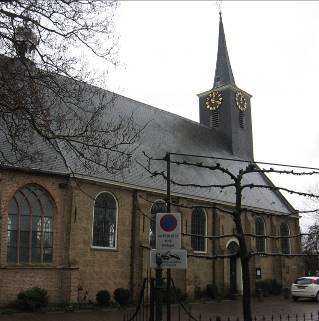 Liturgie kerkdienstenWijkgemeente DorpskerkHervormde Gemeente BleiswijkZondag 18 juli 20211e gezamenlijke zomerdienstin de Dorpskerk9.00 uur: ds. P. de Graaf uit Kruiningen19.00 uur: ds. W.H. Hendriksuit Ter Aar